Ihren Stand in Staudenkenntnisse und einen Blick nach vorneSelbsteinschätzung StaudenkenntnisseIn den ersten 8 Wochen des 2. Lehrjahres wurde im Berufskundeunterricht hauptsächlich die  Staudenkenntnisse eingeübt und Standortbestimmungen (sprich Tests) durchgeführt.Wo stehen Sie jetzt mit Ihrem Kenntnisstand?1= noch sehr grosse Lücken10= sofortiges, zweifelfreies Erkennen und umfänglich sichere Kenntnisse StaudenkenntnisseInformation an ihren LehrmeisterTeilen Sie ihrem Lehrmeister ihren aktuellen Stand mit. Falls noch nicht getan, legen Sie ihm die Tests zu Pflanzenkenntnissen vor. (bis letzten Test vom 28.09.2020)Üben, repetieren und festigen von Staudenkenntnissen (im Winter)Gehen Sie auf die Tagesprogramme: https://www.bbw-gaertner.ch/tagesprogramme/2-lj-gl-19b-mo/ Lösen Sie die digitalen Pflanzenparours A bis C handschriftlich und legen Sie die Lösungen ihrem Chef vor.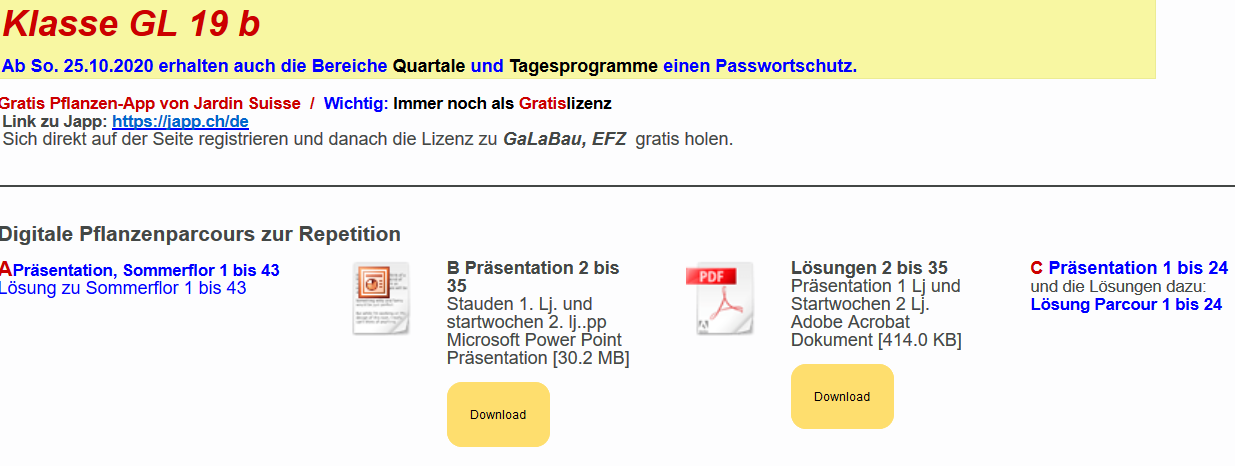 Nach vorne schauenGehölzkenntnisse (Koniferen, Immergrüne und laubloser Zustand) nach den HerbstferienBleiben Sie bei der Be- und Erarbeitung der Gehölzkenntnisse immer am Ball. Erarbeiten Sie in den Wochen nach den Herbstferien die Gehölzkenntnisse. Nutzen Sie die Pflanzenparcours. Sammeln Sie selber die Zweige. Ich wiederhole mich: «Bleiben Sie am Ball bzw. an den Zweigen»:Es gibt nichts Gutes. Ausser man tut es.  Erich Kästner (1899 -1974)Tun Sie ihren Teil für ihre lebendigen Pflanzenkenntnisse.Winterthur, 12.10.2020 / Andreas Steiner12345678910